6.18.1-01/0806-0408.06.2017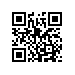 О внесении изменения в Правила приема в федеральное государственное автономное образовательное учреждение высшего образования «Национальный исследовательский университет «Высшая школа экономики» для поступающих на обучение по образовательным программам высшего образования – программам магистратуры в 2017 годуНа основании решения ученого совета Национального исследовательского университета «Высшая школа экономики» от 28.04.2017, протокол №05ПРИКАЗЫВАЮ:Внести изменение в Правила приема в федеральное государственное автономное образовательное учреждение высшего образования «Национальный исследовательский университет «Высшая школа экономики» для поступающих на обучение по образовательным программам высшего образования – программам магистратуры в 2017 году, утвержденные ученым советом НИУ ВШЭ 30.09.2016, протокол № 08, и введенные в действие приказом от 30.09.2016 № 6.18.1-01/3009-13, дополнив подраздел «Направление подготовки 01.04.02 Прикладная математика и информатика» приложения 1 «Перечень образовательных программ магистратуры, по которым проводится прием в НИУ ВШЭ, и состав вступительных испытаний для поступающих в 2017 году Очная, очно-заочная форма обучения (Москва)» строкой следующего содержания:Ректор							         	      	            Я.И. КузьминовФинансовые технологии и анализ данных+1. Высшая математика (письменно);2. Собеседование;3. Английский язык (квалификационный экзамен – тестирование+аудирование)